     JÍDELNÍČEK                                          Týden od 13.6.-17.6.2022                                                        AlergenyPondělí:              Přesnídávka                Raženka, zeleninová pomazánka, zelenina, čaj, voda                                   1,3,7	Oběd                           Pórková polévka, čaj, voda			          Zapékané těstoviny s brokolicí, ster. okurek                                                 1,3,7	Svačinka                     Rohlík, pomazánkové máslo, zelenina, čaj, voda                                          1,3,7                                    Úterý: 	Přesnídávka                Chléb, tuňáková pomazánka, zelenina, čaj, džus                                            1,3,4,7	Oběd                           Zeleninová polévka s ovesnými vločkami, čaj, džus                                                  Sekaná pečeně, bramborová kaše                                                                  1,3,7,9            Svačinka                      Rohlík, marmeláda, ovoce, mléko, čaj                                                          1,3,7Středa:	Přesnídávka	          Rohlík, sýrová pomazánka s celerem, zelenina, čaj, voda s mátou               1,3,7,9             Oběd                           Čočková polévka, čaj, voda s mátou                                                 Kuřecí kousky ve smetanové omáčce, bulgur                                                1,3,7	Svačina		          Toustík, ovocný talíř, mléko, čaj                                                                    1,3,7Čtvrtek: 	Přesnídávka	         Rohlík, fazolová pomazánka, zelenina, čaj, voda s citronem                          1,3,7             Oběd		         Kulajda, čaj, voda s citronem                                               Vepřová krkovice na cibulce, dušená rýže                                                       1,3,7            Svačina                       Chléb, rama, vařené vejce, zelenina, čaj, voda                                                1,3,7Pátek:                                            	Přesnídávka               Banánový koktejl, rohlík, ovoce, čaj, voda s meduňkou                                 1,3,7             Oběd		         Polévka z rybího filé s krutony, čaj, voda s meduňkou                                                 Kuře na paprice, těstoviny                                                                              1,3,4,7	Svačina		         Kefírové mléko, ½ rohlík, čaj, voda, ovoce                                                    1,3,7               Pitný režim zajištěn po celou dobu provozuOvoce nebo zelenina je podávána k jídlu každý den.Čísla u pokrmů označují druh alergenu. Seznam alergenu je vyvěšen vedle jídelníčku.	(O) – ovoce jen pro dospělé                                                                  DOBROU CHUŤ!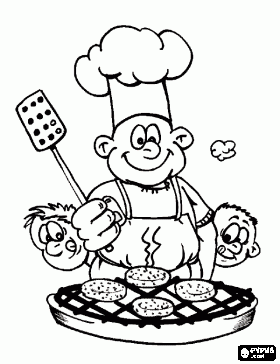   Monika Filáková                                                                                                                        Hana Tkadlecová                  (provozář)										   (kuchařka)